Подготовка к контрольной работе по теме «Производная и ее применение»Теоретический материал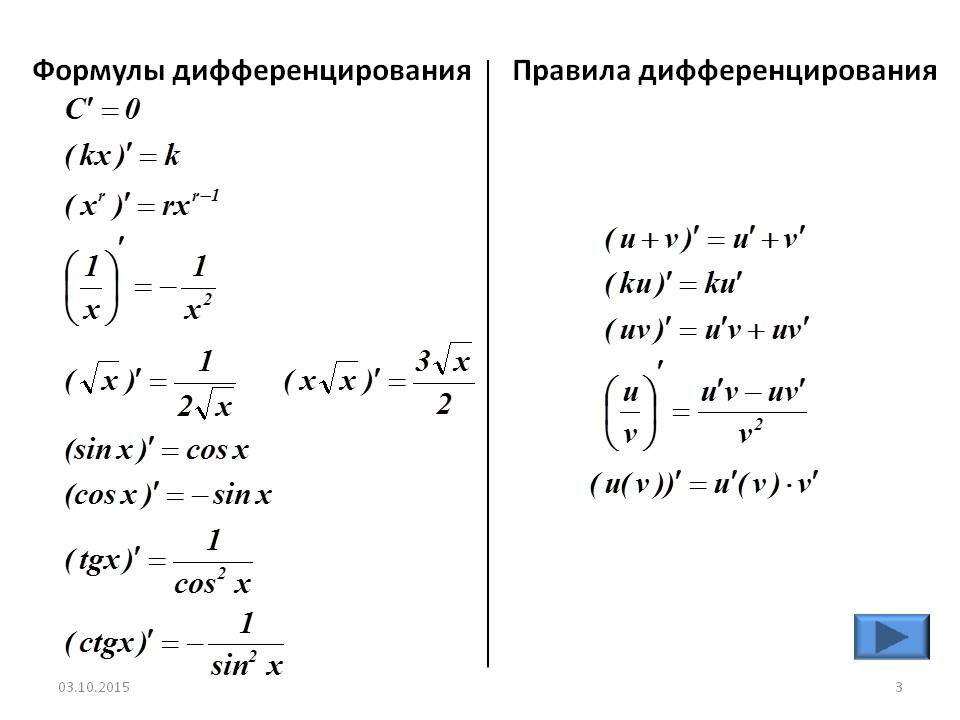 Решение подготовительного варианта контрольной работы1) Найдите производную заданной функции: а) Решение:Будем использовать правила дифференцирования: 1) Производная суммы (разности) функций равна сумме (разности) производных; 2)Постоянный множитель можно выносить за знак производной. А также следующие формулы дифференцирования:  = nxn-1 где с- числоб)Решение:Применим правило дифференцирования произведения:
в) Решение:Применим правило дифференцирования частного:
г) Решение:Данная функция сложная, продифференцируем её по правилу: производную внешней функции умножим на производную внутренней функции 2) Запишите уравнение касательной к графику функции:    в точке Решение: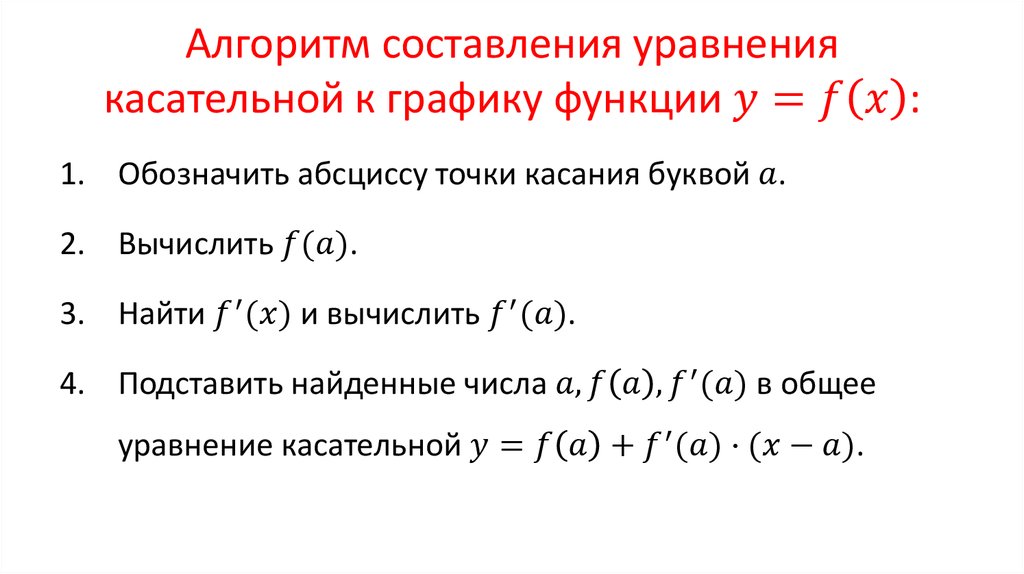 a=3;	3)Исследуйте функцию f(x) = x3 - 7x2 + 16x на монотонность и экстремумы.Решение: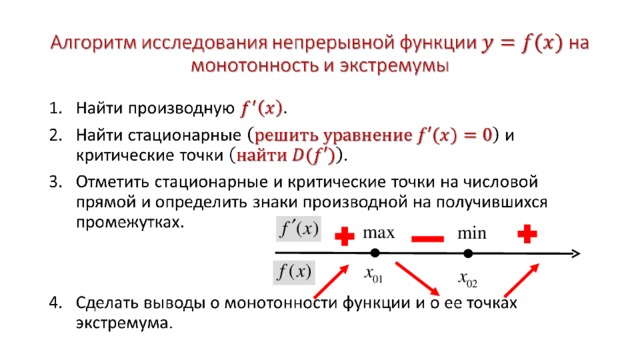                +   max       -       min       +                            2                                           Функция возрастает на промежутке ; убывает на промежутке ; .4) Найдите наибольшее и наименьшее значения заданной функции на промежутке: f(x) = 2x2 - 8x + 6 [-1; 4]Решение:==Ответ: .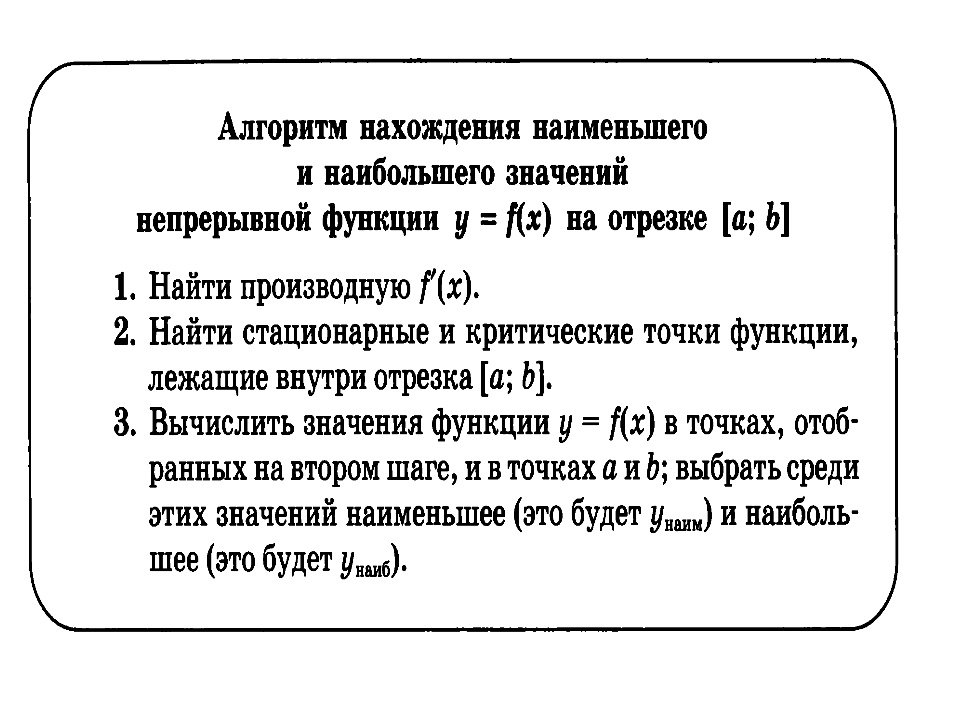 Домашнее задание: 1) Разобрать решение подготовительного варианта;2) Решить контрольную работу.Контрольная работа по теме: «Производная и ее применение»1. Найдите производную заданной функции:  а) б)в) г) 2. Составить уравнение касательной к графику функции  в точке а=13. Исследуйте функцию  на монотонность и экстремумы4. Найдите наибольшее и наименьшее значения заданной функции  на промежутке Критерии оценки письменных работ по математике:Отметка «5» ставится в следующих случаях:работа выполнена полностью.в логических рассуждениях и обоснованиях нет пробелов и ошибок;в решении нет математических ошибок (возможна одна неточность, описка, не являющаяся следствием незнания или непонимания учебного материала);Отметка «4» ставится, если:работа выполнена полностью, но обоснования шагов решения недостаточны (если умения обосновывать рассуждения не являлись специальным объектом проверки);допущена одна ошибка или два-три недочета в выкладках, чертежах или графиках (если эти виды работы не являлись специальным объектом проверки);Отметка «3» ставится, если:допущены более одной ошибки или более двух- трех недочетов в выкладках, чертежах или графика, но учащийся владеет обязательными умениями по проверяемой теме.Отметка «2» ставится, если:допущены существенные ошибки, показавшие, что учащийся не владеет обязательными знаниями по данной теме в полной мере;работа показала полное отсутствие у учащегося обязательных знаний, умений по проверяемой теме или значительная часть работы выполнена не самостоятельно.